CHALLENGES OF MANAGEMENT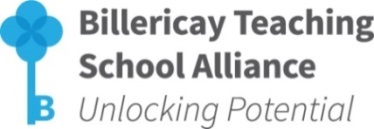 (Primary and Secondary Leaders and Managers)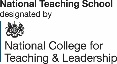 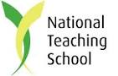 Date and Time: 	3 twilight sessions – 4, 11 & 18 June 2019 (4.00pm–6.00pm with refreshments from 3.45pm)Venue:             	The Billericay School, School Road, Billericay, CM12 9LHCost:                	£150 per delegate (£135 to Billericay TSA Members).  	For the benefits of becoming a member, please visit http://www.billericayteachingschoolalliance.com/tsa-membership/BOOKING FORMDelegate Details: (Please insert additional rows as necessary)Special Requirements (dietary/allergies/mobility etc):School CPD Leader Details:Contact Details for Invoicing purposes:Places will be allocated on a first come/first served basisConfirmation will be sent via emailFurther details will be sent prior to the start of the programmeIf for any reason the booking has to be cancelled, a refund will only be issued if the place can be filledFor further information please contact: Mel Jones, Billericay TSA Administrator, The Billericay School, School Road, Billericay, Essex, CM12 9LH T: 01277 314420 E: MJONES@billericayschool.com   Twitter:@BillericayTSA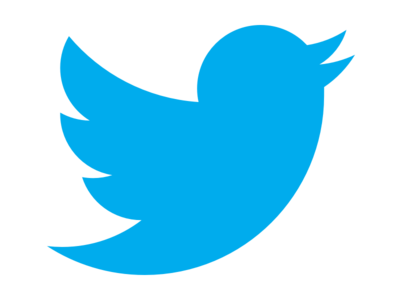 School:Headteacher:Headteacher Email Address:Headteacher Email Address:How did you hear about this course? (Please circle one)How did you hear about this course? (Please circle one)Email               CPD Leader                     Education Essex Weekly BulletinTwitter            Other (give details)Name:Year Group taught & Position:Email Address:Name:Email Address:Name:Email Address:To secure a place on this programme, please complete this Booking Form and return via email to: MJONES@billericayschool.com 